Имя ___________________________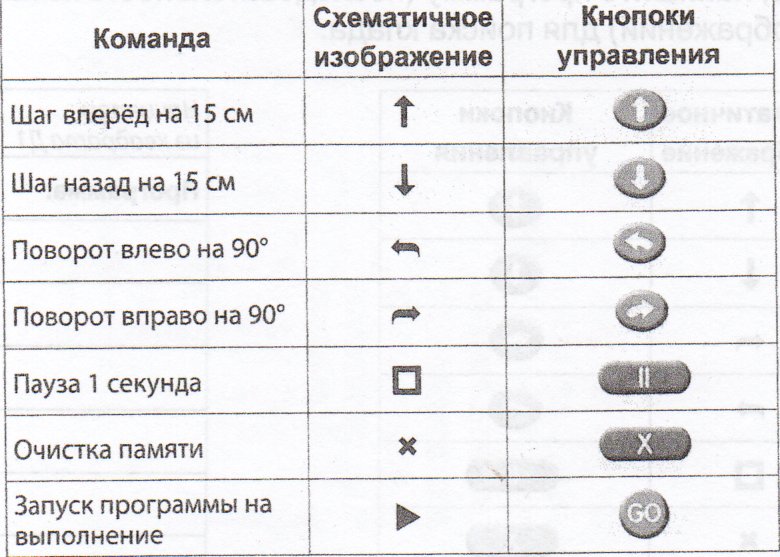 Программа: